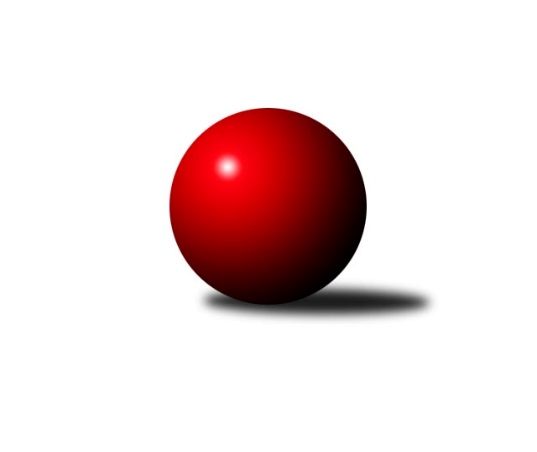 Č.6Ročník 2023/2024	7.11.2023Nejlepšího výkonu v tomto kole: 1617 dosáhlo družstvo: TJ Spartak Trhové Sviny EMeziokresní přebor ČB-ČK B 4 členné  2023/2024Výsledky 6. kolaSouhrnný přehled výsledků:Kuželky Borovany E	- Kuželky Borovany D	1:5	1291:1307	3.0:5.0	6.11.TJ Spartak Trhové Sviny E	- TJ Nová Ves B	5.5:0.5	1617:1453	7.0:1.0	7.11.Kuželky Borovany D	- TJ Spartak Trhové Sviny E	1:5	1393:1461	1.0:7.0	2.11.Tabulka družstev:	1.	TJ Spartak Trhové Sviny E	6	6	0	0	30.5 : 5.5 	39.0 : 9.0 	 1539	12	2.	Kuželky Borovany D	6	3	0	3	17.0 : 19.0 	17.5 : 30.5 	 1424	6	3.	TJ Nová Ves B	5	2	0	3	13.5 : 16.5 	17.5 : 22.5 	 1441	4	4.	Kuželky Borovany E	5	0	0	5	5.0 : 25.0 	14.0 : 26.0 	 1325	0Podrobné výsledky kola:	 Kuželky Borovany E	1291	1:5	1307	Kuželky Borovany D	František Stodolovský	 	 173 	 181 		354 	 2:0 	 273 	 	134 	 139		Vojtěch Bravenec	Marie Dvořáková	 	 146 	 154 		300 	 1:1 	 321 	 	145 	 176		Tomáš Novotný	Radomil Dvořák	 	 153 	 159 		312 	 0:2 	 369 	 	175 	 194		Petra Aldorfová	Iva Soukupová	 	 170 	 155 		325 	 0:2 	 344 	 	184 	 160		Radek Soukuprozhodčí: Jiří MalovanýNejlepší výkon utkání: 369 - Petra Aldorfová	 TJ Spartak Trhové Sviny E	1617	5.5:0.5	1453	TJ Nová Ves B	Vlastimil Kříha	 	 209 	 208 		417 	 2:0 	 383 	 	196 	 187		Milan Churavý	Jiří Švepeš	 	 190 	 211 		401 	 2:0 	 323 	 	155 	 168		Vladimír Severin	Bohuslav Švepeš	 	 197 	 191 		388 	 1:1 	 388 	 	191 	 197		Zbyněk Ilčík	Bohuslav Švepeš	 	 209 	 202 		411 	 2:0 	 359 	 	173 	 186		Ladislav Staněkrozhodčí: Josef SvobodaNejlepší výkon utkání: 417 - Vlastimil Kříha	 Kuželky Borovany D	1393	1:5	1461	TJ Spartak Trhové Sviny E	Radek Soukup	 	 165 	 166 		331 	 0:2 	 363 	 	182 	 181		Josef Svoboda	Tomáš Novotný	 	 164 	 156 		320 	 0:2 	 356 	 	177 	 179		Jiří Švepeš	Karel Beleš	 	 181 	 192 		373 	 1:1 	 362 	 	188 	 174		Bohuslav Švepeš	Petra Aldorfová	 	 178 	 191 		369 	 0:2 	 380 	 	184 	 196		Bohuslav Švepešrozhodčí: Jiří MalovanýNejlepší výkon utkání: 380 - Bohuslav ŠvepešPořadí jednotlivců:	jméno hráče	družstvo	celkem	plné	dorážka	chyby	poměr kuž.	Maximum	1.	Bohuslav Švepeš 	TJ Spartak Trhové Sviny E	407.11	276.6	130.5	7.7	3/3	(430)	2.	Josef Svoboda 	TJ Spartak Trhové Sviny E	393.50	273.8	119.8	8.3	2/3	(423)	3.	Zbyněk Ilčík 	TJ Nová Ves B	391.50	271.5	120.0	8.0	3/3	(419)	4.	Milan Churavý 	TJ Nová Ves B	389.67	275.7	114.0	10.8	3/3	(407)	5.	Jiří Švepeš 	TJ Spartak Trhové Sviny E	377.17	276.5	100.7	10.8	3/3	(412)	6.	Ladislav Staněk 	TJ Nová Ves B	373.83	266.5	107.3	12.0	3/3	(396)	7.	Bohuslav Švepeš 	TJ Spartak Trhové Sviny E	372.50	265.7	106.8	10.8	3/3	(414)	8.	Petra Aldorfová 	Kuželky Borovany D	371.22	263.9	107.3	12.3	3/3	(374)	9.	Jiří Janoch 	Kuželky Borovany D	370.50	261.5	109.0	11.0	2/3	(378)	10.	Josef Špulka 	Kuželky Borovany D	366.33	271.0	95.3	16.3	3/3	(388)	11.	Vlastimil Kříha 	TJ Spartak Trhové Sviny E	362.78	254.0	108.8	13.7	3/3	(417)	12.	Karel Beleš 	Kuželky Borovany D	358.33	271.0	87.3	15.7	3/3	(373)	13.	Josef Malík 	Kuželky Borovany E	349.67	255.7	94.0	16.2	2/2	(414)	14.	František Stodolovský 	Kuželky Borovany E	346.25	256.0	90.3	15.1	2/2	(365)	15.	Iva Soukupová 	Kuželky Borovany E	337.67	249.3	88.3	17.5	2/2	(396)	16.	Milan Šimek 	Kuželky Borovany E	337.50	251.0	86.5	17.0	2/2	(352)	17.	Tomáš Novotný 	Kuželky Borovany D	323.25	236.3	87.0	20.0	2/3	(326)	18.	Vladimír Severin 	TJ Nová Ves B	315.00	232.7	82.3	11.3	3/3	(323)	19.	František Vašíček 	TJ Nová Ves B	281.00	207.5	73.5	24.8	2/3	(292)		Radek Soukup 	Kuželky Borovany D	340.75	243.8	97.0	14.5	1/3	(364)		Radomil Dvořák 	Kuželky Borovany E	295.00	219.3	75.7	27.0	1/2	(312)		Vojtěch Bravenec 	Kuželky Borovany D	273.00	220.0	53.0	29.0	1/3	(273)		Marie Dvořáková 	Kuželky Borovany E	266.00	195.5	70.5	33.5	1/2	(300)Sportovně technické informace:Starty náhradníků:registrační číslo	jméno a příjmení 	datum startu 	družstvo	číslo startu
Hráči dopsaní na soupisku:registrační číslo	jméno a příjmení 	datum startu 	družstvo	Program dalšího kola:7. kolo13.11.2023	po	17:00	TJ Nová Ves B - Kuželky Borovany E (dohrávka z 5. kola)	14.11.2023	út	17:00	TJ Spartak Trhové Sviny E - Kuželky Borovany E	16.11.2023	čt	17:00	Kuželky Borovany D - TJ Nová Ves B	Nejlepší šestka kola - absolutněNejlepší šestka kola - absolutněNejlepší šestka kola - absolutněNejlepší šestka kola - absolutněNejlepší šestka kola - dle průměru kuželenNejlepší šestka kola - dle průměru kuželenNejlepší šestka kola - dle průměru kuželenNejlepší šestka kola - dle průměru kuželenNejlepší šestka kola - dle průměru kuželenPočetJménoNázev týmuVýkonPočetJménoNázev týmuPrůměr (%)Výkon3xVlastimil KříhaSp. T.Sviny  E4172xVlastimil KříhaSp. T.Sviny  E115.784176xBohuslav ŠvepešSp. T.Sviny  E4116xBohuslav ŠvepešSp. T.Sviny  E114.114113xJiří ŠvepešSp. T.Sviny  E4012xJiří ŠvepešSp. T.Sviny  E111.344012xBohuslav ŠvepešSp. T.Sviny  E3882xBohuslav ŠvepešSp. T.Sviny  E107.733885xZbyněk IlčíkNová Ves B3886xZbyněk IlčíkNová Ves B107.733885xMilan ChuravýNová Ves B3834xMilan ChuravýNová Ves B106.34383